21 грудня начальником служби у справах дітей Подільської районної військової адміністрації Іриною Бочаровою здійснено робочу поїздку до Слобідської селищної ради. З працівниками служби у справах дітей територіальної громади обговорені питання розвитку сімейних форм виховання, повернення дітей з патронатної сім’ї до біологічної матері, підготовки до річних звітів, поновлення даних в Єдиній інформаційно-аналітичній системі «Діти», вжиття заходів щодо збереження життя та здоров’я дітей.Також з метою перевірки  умов проживання та виховання дітей відвідані прийомні сім’ї, зібрано інформацію для складання висновків про ефективність функціонування прийомних сімей. Треба зазначити, що в даних сім’ях створений здоровий емоційний та психологічний мікроклімат для всебічного розвитку прийомних дітей.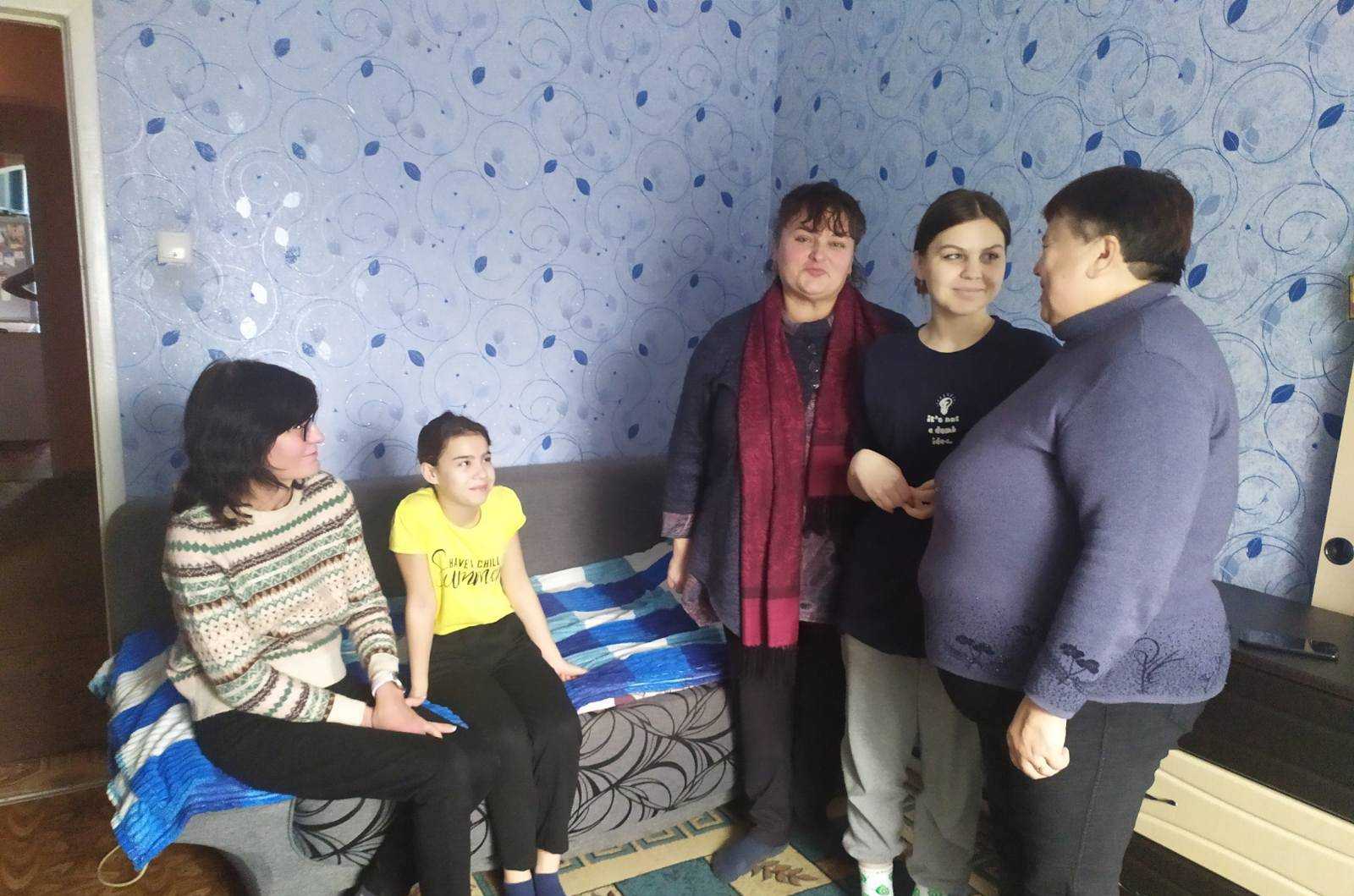 